20-12-2019 11:30 AM	Mod. UTL009-TAR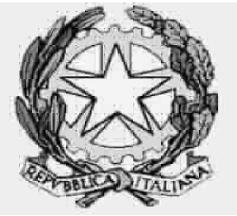 REPUBBLICA ITALIANATribunale Amministrativo Regionale del VenetoVeneziaRuolo UdienzaUdienza Pubblica del 08/01/2020SEZIONE PRIMAElenco completo dei magistrati facenti parte del collegio:FILIPPI MADDALENADATO GIOVANNI GIUSEPPE ANTONIODE FELICE SILVIAMod. UTL009-TAR	Tabella degli affari da chiamarsi in spedizione alla Udienza Pubblica del 08/01/2020	Pag.:	2Ore 09.00Ordine	N. R. G	Parte	Avvocati	Magistrati	UdienzeRuolo	PrecedentiMeritoControCOMUNE DI VENEZIAF. N. T. E N.SOCIETÀ COOPERATIVAD. Z. M.M. A.P. D.D. Z. C.G. M.F. M.L. M.T. D.B. F.T. M.P. D.ATTO DI INTERVENTO DEPOSITATO IL 15/04/2017Tipo Ricorso: ORDINARIOOggetto: AUTORIZZAZIONI: ANNULLAMENTO PROVVEDIMENTI RIGUARDANTE RILASCIO LICENZE PER L'ESERCIZIO SERVIZIO DI TRASPORTO PUBBLICO NON DI LINEA TAXI EFFETTUATO CON NATANTE A MOTORE - REVISI0NE GRADUATORIANote:Mod. UTL009-TAR	Tabella degli affari da chiamarsi in spedizione alla Udienza Pubblica del 08/01/2020	Pag.:	3Ore 09.00Ordine	N. R. G	Parte	Avvocati	Magistrati	UdienzeRuolo	PrecedentiMeritoM. A.	MOLINA JACOPO	FILIPPI M.ControCOMUNE DI VENEZIAF. N. T. E N.SOCIETÀ COOPERATIVAC. A.RANUFFI FRANCESCOC. S.P. D.B. D.G. S.D. Z. C.P. G.M. A.C. A.C. F.G. M.F. M.L. M.N. M.R. R.A. G.T. A.V. M.D. P. A.T. D.C. R.B. F.D. Z. M.T. M.COMM. GIUDICATRICE EX ART. 3 BANDOMod. UTL009-TAR	Tabella degli affari da chiamarsi in spedizione alla Udienza Pubblica del 08/01/2020	Pag.:	4Ore 09.00Ordine	N. R. G	Parte	Avvocati	Magistrati	UdienzeRuolo	Precedenti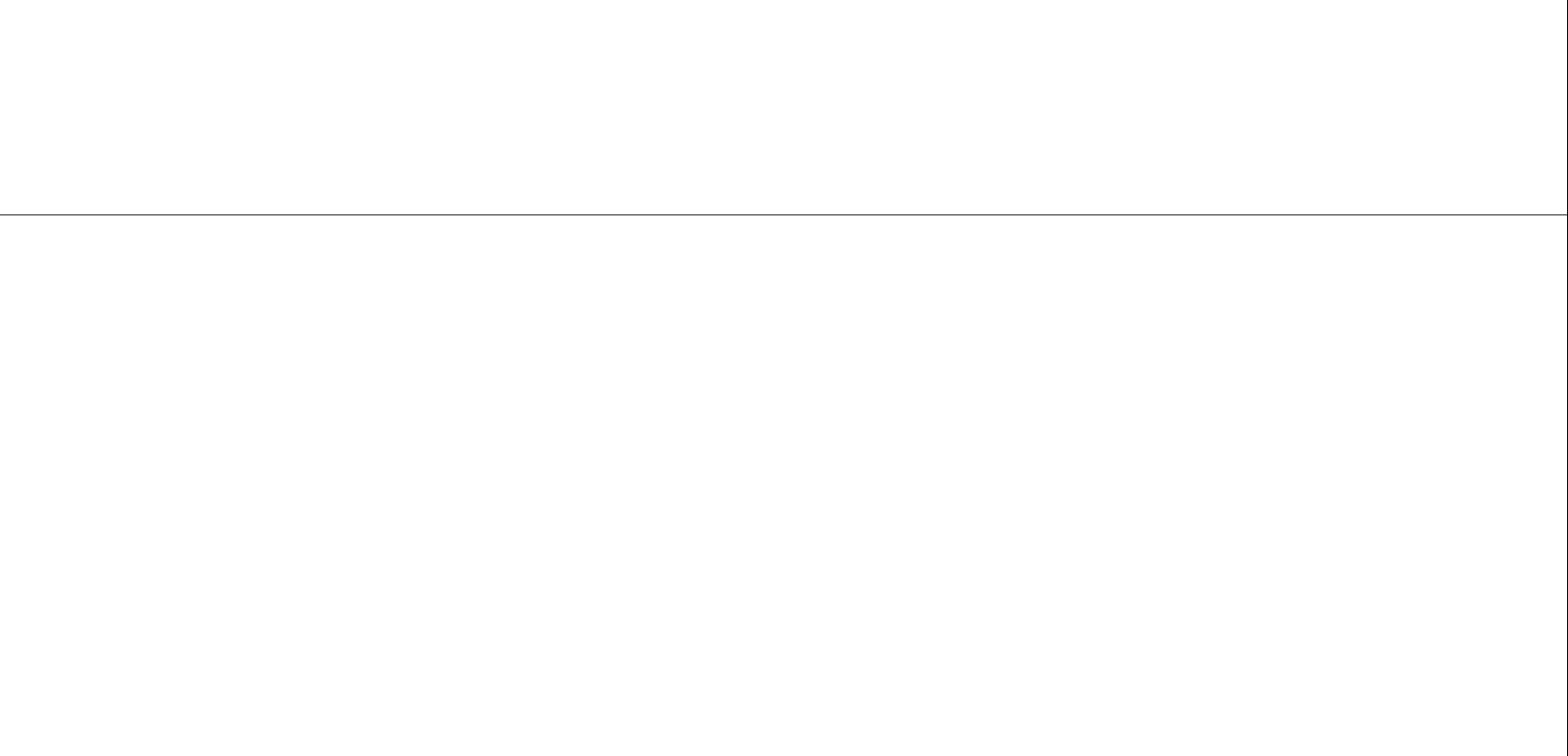 Mod. UTL009-TAR	Tabella degli affari da chiamarsi in spedizione alla Udienza Pubblica del 08/01/2020	Pag.:	5Ore 09.00Ordine	N. R. G	Parte	Avvocati	Magistrati	UdienzeRuolo	PrecedentiL. G.	SCARCELLA ALESSIO ORAZIO	FILIPPI M.ControDIPARTIMENTO DELLA AMMINISTRAZIONEPENITENZIARIAMINISTERO DELLA GIUSTIZIA22/05/2019 CC ORDINANZA COLLEGIINTERLOCUTORIO/A-FISSACAMERA DI CONSIGLIO650/201903/07/2019 CC ORDINANZA COLLEGIINTERLOCUTORIO/A-FISSA 
CAMERA DI CONSIGLIO 
802/201917/07/2019 CC ORDINANZA COLLEGIINTERLOCUTORIO/A-FISSA UDIENZA PUBBLICA857/2019Mod. UTL009-TAR	Tabella degli affari da chiamarsi in spedizione alla Udienza Pubblica del 08/01/2020	Pag.:	6Ore 09.00Ordine	N. R. G	Parte	Avvocati	Magistrati	UdienzeRuolo	Precedenti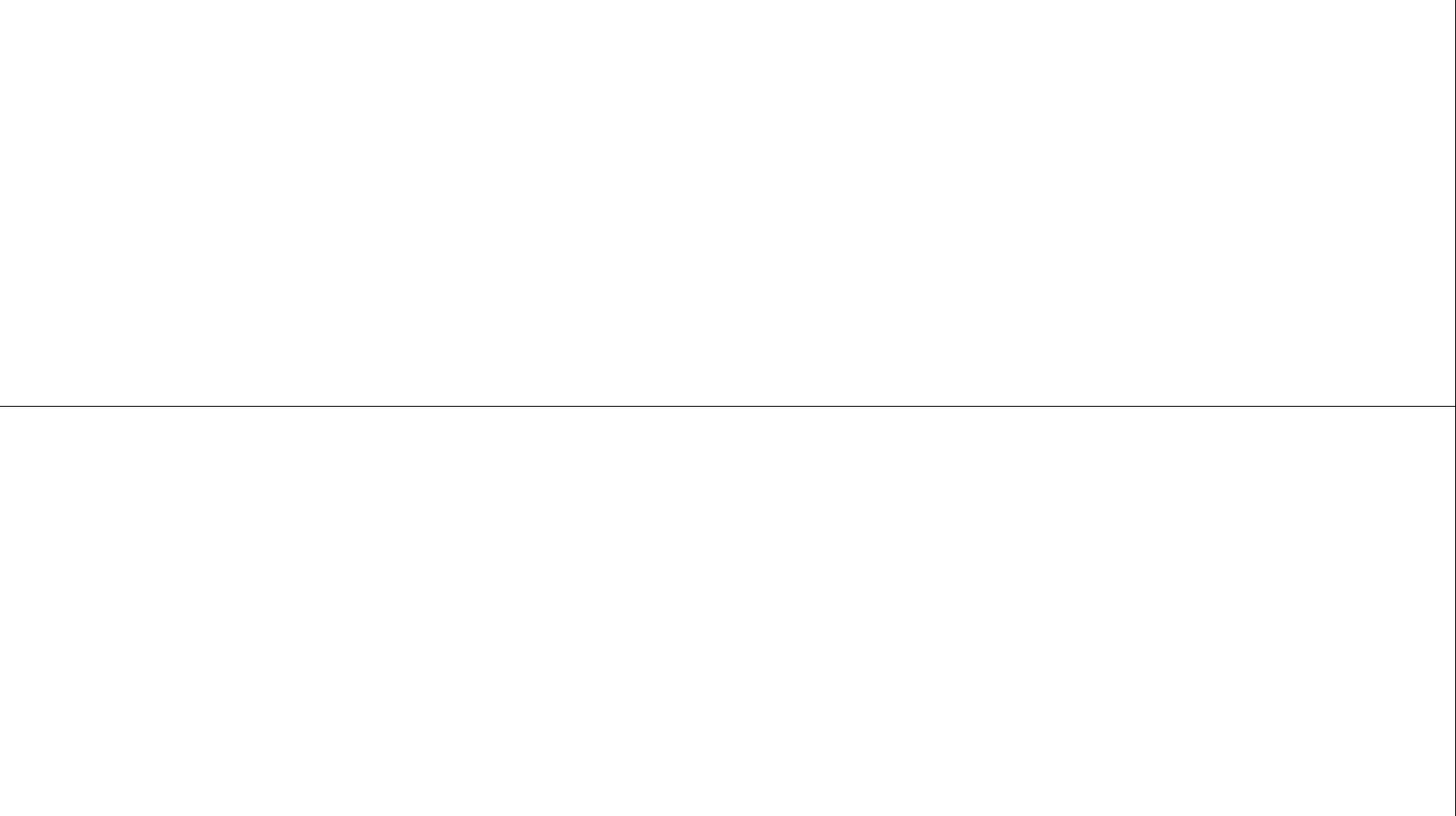 Mod. UTL009-TAR	Tabella degli affari da chiamarsi in spedizione alla Udienza Pubblica del 08/01/2020	Pag.:	7Ore 09.00Ordine	N. R. G	Parte	Avvocati	Magistrati	UdienzeRuolo	Precedenti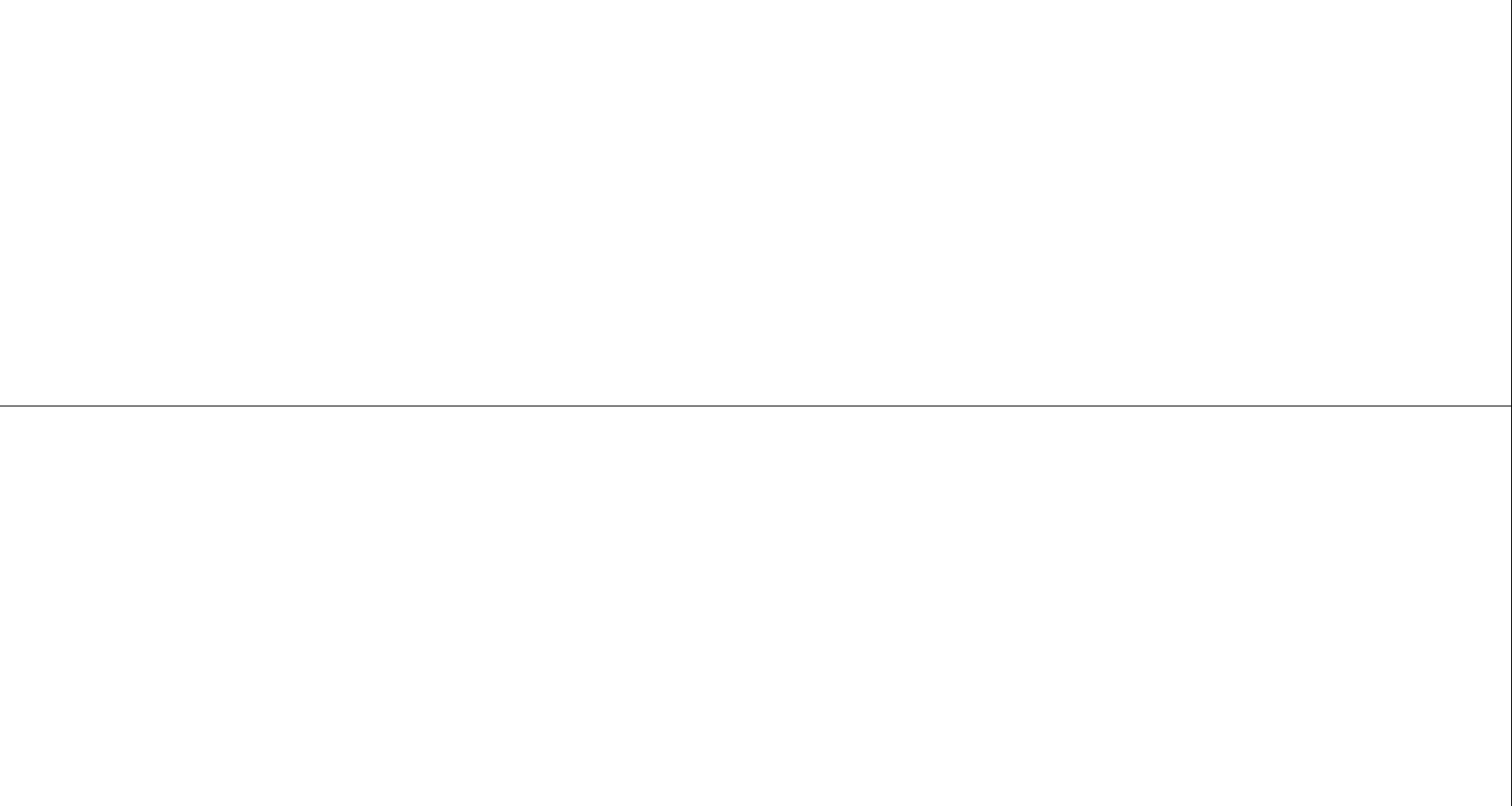 Mod. UTL009-TAR	Tabella degli affari da chiamarsi in spedizione alla Udienza Pubblica del 08/01/2020	Pag.:	8Ore 09.00Ordine	N. R. G	Parte	Avvocati	Magistrati	UdienzeRuolo	Precedenti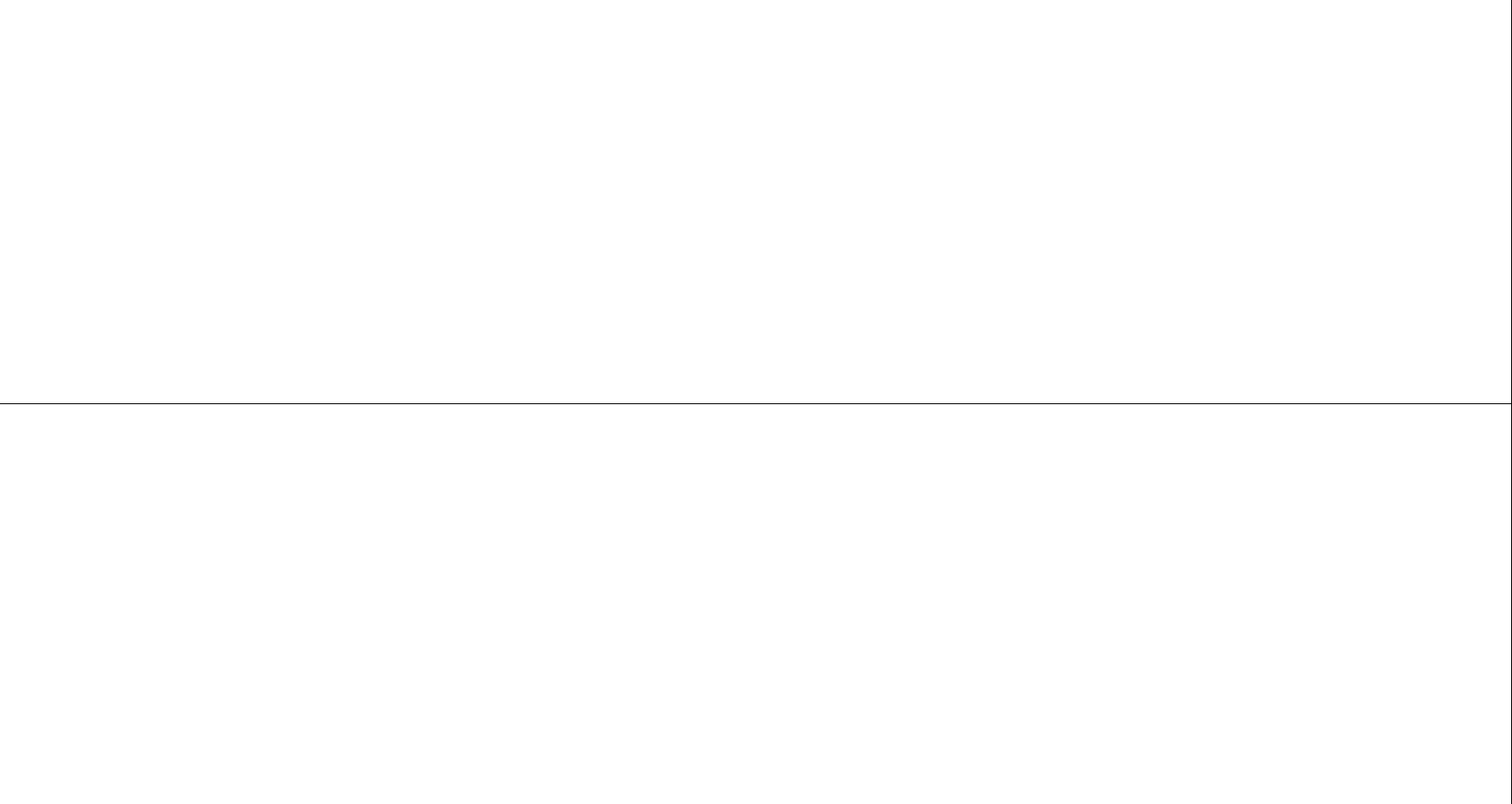 Mod. UTL009-TAR	Tabella degli affari da chiamarsi in spedizione alla Udienza Pubblica del 08/01/2020	Pag.:	9Ore 09.00Ordine	N. R. G	Parte	Avvocati	Magistrati	UdienzeRuolo	Precedenti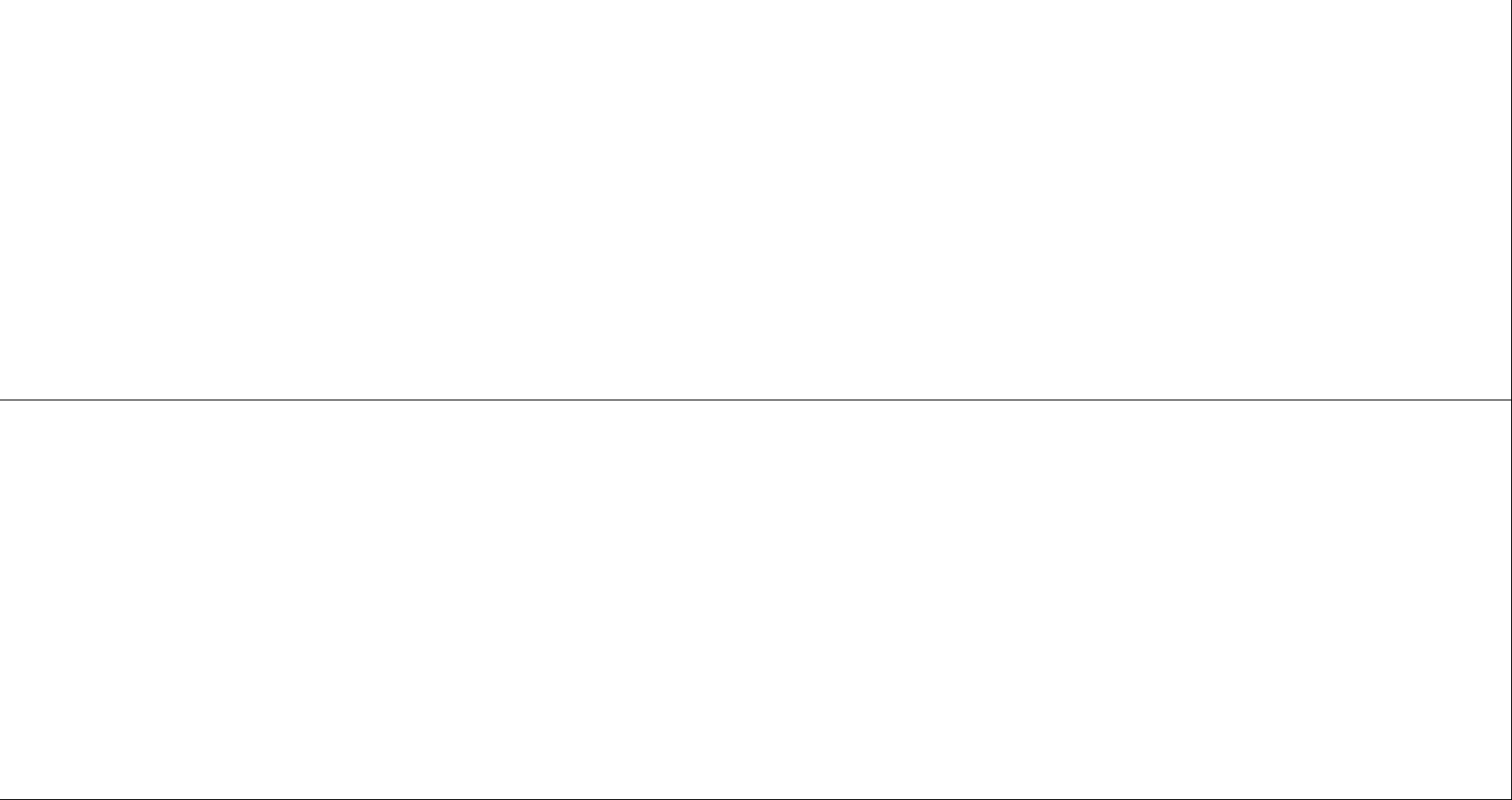 Mod. UTL009-TAR	Tabella degli affari da chiamarsi in spedizione alla Udienza Pubblica del 08/01/2020	Pag.:	10Ore 09.00Ordine	N. R. G	Parte	Avvocati	Magistrati	UdienzeRuolo	PrecedentiP. S.R.L.	GUERRINI LUCIANO	FILIPPI M.ControAGENZIA DEL DEMANIO VENETOSOPRINTENDENZA ARCHEOLOGIA BELLE ARTI E PAESAGGIO PER LE PROVINCE DI VERONA ROVIGO E VICENZACOMUNE DI VERONAMINISTERO DEI BENI, ATTIVITA'CULTURALI E TURISMO - SOPRINTENDENZA PER LE PROVINCIE DI VERONA, ROVIGO E VICENZATipo Ricorso: DOMANDA DI ACCERTAMENTO NULLITA' (ex art.31 co.4 c.p.a)Oggetto: DEMANIO: RILASCIO COMPENDIO DEMANIALE "IL TORRICELLA MASSIMILIANA" SITO IN VERONANote:Mod. UTL009-TAR	Tabella degli affari da chiamarsi in spedizione alla Udienza Pubblica del 08/01/2020	Pag.:	11Ore 09.00Ordine	N. R. G	Parte	Avvocati	Magistrati	UdienzeRuolo	PrecedentiMerito14	666/2018Sezione: 1R. G. SRL (GIÀ R.U. V. S.R.L.)ed altriControFILIPPI M.DATO G.G.DE FELICE S.01/03/2019	DECRETO CAUTELAREACCOGLIE FISSA CAMERA DI CONSIGLIO87/2019Tipo Ricorso: DOMANDA DI ACCERTAMENTO NULLITA' (ex art.31 co.4 c.p.a)Oggetto: DEMANIO: RILASCIO COMPENDIO DEMANIALE "IL TORRICELLA MASSIMILIANA" SITO IN VERONANote:Mod. UTL009-TAR	Tabella degli affari da chiamarsi in spedizione alla Udienza Pubblica del 08/01/2020	Pag.:	12Ore 09.00Ordine	N. R. G	Parte	Avvocati	Magistrati	UdienzeRuolo	PrecedentiMerito15	668/2018Sezione: 1R. L. S.R.L.	GUERRINI LUCIANO	FILIPPI M.01/03/2019	DECRETO CAUTELAREACCOGLIE FISSA CAMERA DI CONSIGLIO82/2019Tipo Ricorso: DOMANDA DI ACCERTAMENTO NULLITA' (ex art.31 co.4 c.p.a)Oggetto: DEMANIO: RILASCIO COMPENDIO DEMANIALE "II TORRICELLA MASSIMILIANA" SITO IN VERONANote:Mod. UTL009-TAR	Tabella degli affari da chiamarsi in spedizione alla Udienza Pubblica del 08/01/2020	Pag.:	13Ore 09.00Ordine	N. R. G	Parte	Avvocati	Magistrati	UdienzeRuolo	Precedenti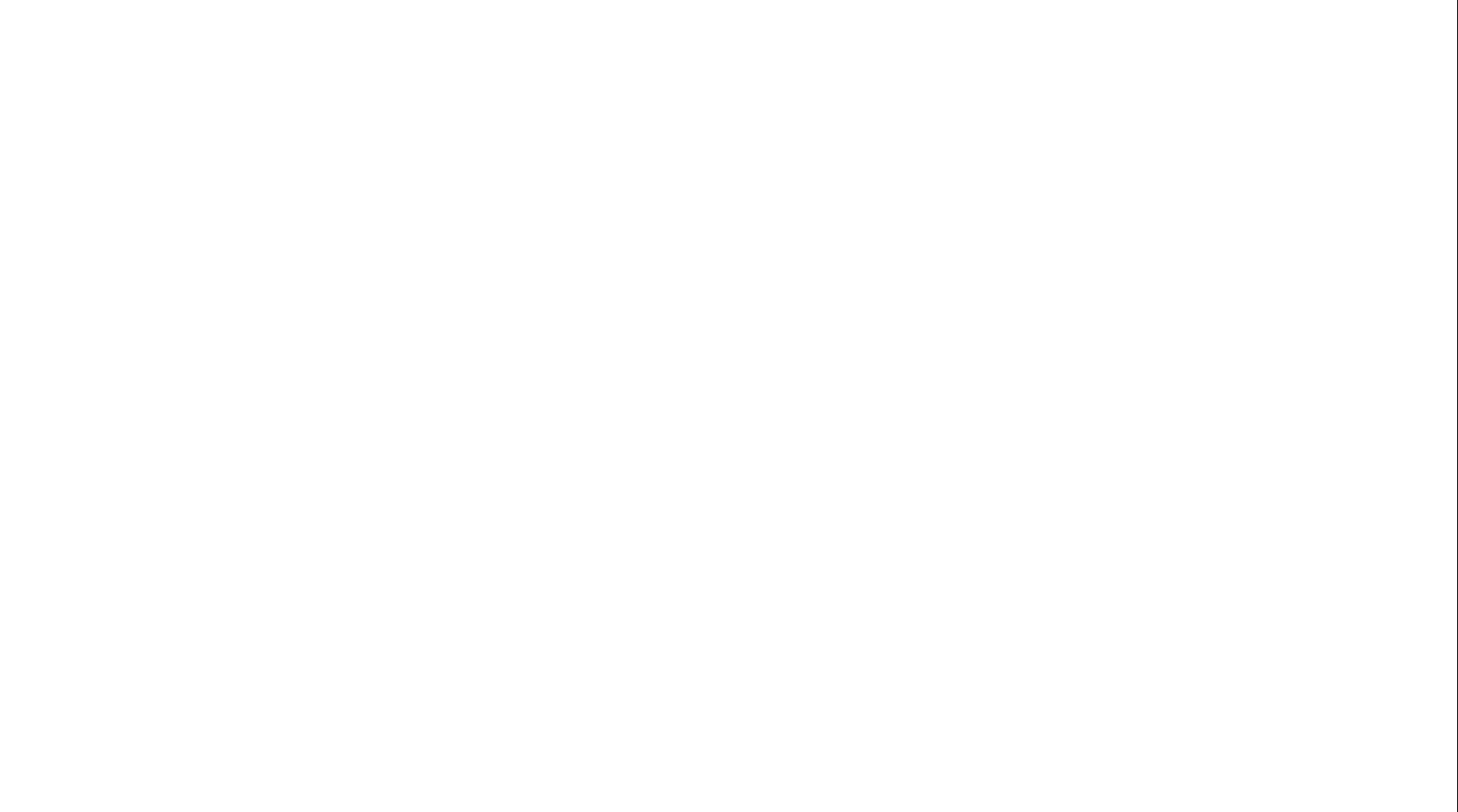 Mod. UTL009-TAR	Tabella degli affari da chiamarsi in spedizione alla Udienza Pubblica del 08/01/2020	Pag.:	14Ore 09.00Ordine	N. R. G	Parte	Avvocati	Magistrati	UdienzeRuolo	PrecedentiV. L.	PATELMO PAOLO	FILIPPI M.Contro	DATO G.G.QUESTURA DI BELLUNO	DE FELICE S.MINISTERO DELL'INTERNO DOMICILIATO 
AVVOCATURA DISTRETT STATO DI VENEZIA06/06/2018	GRATUITO PATROCIN-12/201804/07/2018 CC ORDINANZA CAUTELAINTERLOCUTORIO/A-FISSACAMERA DI CONSIGLIO-ACCOGLIE PROVVISORIAMENTE247/201818/07/2018 CC ORDINANZA CAUTELAACCOGLIE-INTERLOCUTORIO/A-FISSA CAMERA DI CONSIGLIO 264/201805/09/2018 CC ORDINANZA CAUTELARESPINGE332/201805/06/2019 UPRINVIO AD ALTRA DATA06/11/2019 CCRINVIO AD ALTRA DATAMod. UTL009-TAR	Tabella degli affari da chiamarsi in spedizione alla Udienza Pubblica del 08/01/2020	Pag.:	15Ore 09.00Ordine	N. R. G	Parte	Avvocati	Magistrati	UdienzeRuolo	PrecedentiTipo Ricorso: RITO APPALTI (ex art. 120 ss c.p.a.)Oggetto: CONTRATTI: AGGIUDICAZIONE SERVIZIO DI GESTIONE OPERATIVA DEL SISTEMA INFORMATICO DATA CENTER COMUNE DI VERONANote:08/01/2020 -Tipo Ricorso: ORDINARIOOggetto: PUBBLICO IMPIEGO: RICHIESTA DI CORRESPONSIONE DELLE COMPETENZE NON PERCEPITE NEL PERIODO DI SOSPENSIONE DAL SERVIZIO FACOLTATIVANote:UPSOPRINTENDENZA ARCHEOLOGIA BELLE ARTI E PAESAGGIO PER LE PROVINCE DI VERONA ROVIGO E VICENZAAGENZIA DEL DEMANIO VENETOMINISTERO DEI BENI, ATTIVITA'CULTURALI E TURISMO - SOPRINTENDENZA PER LE PROVINCIE DI VERONA, ROVIGO E VICENZACOMUNE DI VERONAC. C. LE A. S.T.COMUNE DI VERONAAVVOCATURA DISTRET. DELLO 
STATO VENEZIAAVVOCATURA DISTRET. DELLO 
STATO VENEZIASARTORI MAURIZIOMICHELON GIOVANNI 
SQUADRONI FULVIA20/03/2019RESPINGE117/201908/01/2020-CCUPORDINANZA CAUTELAMINISTERO DEI BENI, ATTIVITA'CULTURALI E TURISMO - SOPRINTENDENZA PER LE PROVINCIE DI VERONA, ROVIGO, VICENZACOMUNE DI VERONAC. C. LE A. S.T.20/03/2019RESPINGE114/201908/01/2020CCUPORDINANZA CAUTELAMINISTERO DEI BENI, ATTIVITA'CULTURALI E TURISMO - SOPRINTENDENZA PER LE PROVINCIE DI VERONA, ROVIGO, VICENZACOMUNE DI VERONAC. C. LE A. S.T.SARTORI MAURIZIO-08/01/2020UPTipo Ricorso: ORDINARIOOggetto: SICUREZZA: PROVVEDIMENTO DI DIVIETO DI RITORNO NEL COMUNENote:-COMUNE DI VERONA G. S.S. T. SPAMICHELON GIOVANNI 
SQUADRONI FULVIAALBANESE MARCOCACCIAVILLANI CHIARAALBANESE MARCOCACCIAVILLANI CHIARA08/01/2020 -UP